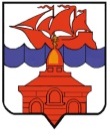 РОССИЙСКАЯ  ФЕДЕРАЦИЯКРАСНОЯРСКИЙ КРАЙТАЙМЫРСКИЙ ДОЛГАНО-НЕНЕЦКИЙ МУНИЦИПАЛЬНЫЙ РАЙОНХАТАНГСКИЙ СЕЛЬСКИЙ СОВЕТ ДЕПУТАТОВРЕШЕНИЕ21 сентября 2018 года							                  № 97-РС В соответствии с требованиями пункта 4.5 статьи 12.1 Федерального закона от 25.12.2008 от № 273-ФЗ «О противодействии коррупции», статьи 5 Закона Красноярского края от 19.12.2017 № 4-1264 «О представлении гражданами, претендующими на замещение муниципальных должностей, должности главы (руководителя) местной администрации по контракту, и лицами, замещающими указанные должности, сведений о доходах, расходах, об имуществе и обязательствах имущественного характера и проверке достоверности и полноты таких сведений», а также рассмотрев протест Прокуратуры Таймырского Долгано-Ненецкого района (с.п. Хатанга) от 15.06.2018 № 2-86-2018, Хатангский сельский Совет депутатов РЕШИЛ:Внести следующие изменения и дополнения в Порядок увольнения (освобождения от должности) в связи с утратой доверия лиц, замещающих, замещающих муниципальные должности на постоянной основе, утвержденный Решением Хатангского сельского Совета депутатов от 02.10.2015 № 213-РС:Пункт 5 дополнить абзацем следующего содержания:- «При выявлении в результате проверки, осуществленной в соответствии с частью 4.4 статьи 12.1 Федерального закона от 25.12.2008 от № 273-ФЗ «О противодействии коррупции», фактов несоблюдения лицом, замещающим муниципальную должность, ограничений, запретов, неисполнения обязанностей, которые установлены Федеральным законом от, Федеральным законом от 3 декабря 2012 года N 230-ФЗ "О контроле за соответствием расходов лиц, замещающих государственные должности, и иных лиц их доходам", Федеральным законом от 7 мая 2013 года N 79-ФЗ "О запрете отдельным категориям лиц открывать и иметь счета (вклады), хранить наличные денежные средства и ценности в иностранных банках, расположенных за пределами территории Российской Федерации, владеть и (или) пользоваться иностранными финансовыми инструментами", высшее должностное лицо субъекта Российской Федерации (руководитель высшего исполнительного органа государственной власти субъекта Российской Федерации) обращается с заявлением о досрочном прекращении полномочий лица, замещающего муниципальную должность, или применении в отношении его иного дисциплинарного взыскания в орган местного самоуправления, уполномоченный принимать соответствующее решение, или в суд.».Пункт 6 настоящего Порядка изложить в следующей редакции:- «6. Проверка достоверности и полноты сведений о доходах, расходах, об имуществе и обязательствах имущественного характера, представленных в соответствии с пунктами 1, 2 статьи 2 Закона Красноярского края от 19.12.2017 № 4-1264 «О предоставлении гражданами, претендующими на замещение муниципальных должностей, должности главы (руководителя) местной администрации по контракту, и лицами, замещающими указанные должности, сведений о доходах, расходах, об имуществе и обязательствах имущественного характера и проверке достоверности и полноты таких сведений» лицом, претендующим на замещение должности, лицом, замещающим должность (далее – проверка), проводится по решению Губернатора края.».2. Разместить настоящее решение в сети Интернет на официальном сайте органов местного самоуправления сельского поселения Хатанга www.hatanga24.ru. 3. Пункт 1.1 настоящего Решения вступает в силу после его официального опубликования (обнародования) и распространяется на правоотношения, возникшие с 03.04.2017 со дня вступления в силу изменений, внесенных Федеральным законом от 25.12.2008 от № 273-ФЗ (ред. 28.12.2017) «О противодействии коррупции».   4. Пункт 1.2 настоящего Решения вступает в силу после его официального опубликования (обнародования) и распространяется на правоотношения возникшие со дня вступления в силу изменений, внесенных Законом Красноярского края от 19.12.2017 № 4-1264 «О представлении гражданами, претендующими на замещение муниципальных должностей, должности главы (руководителя) местной администрации по контракту, и лицами, замещающими указанные должности, сведений о доходах, расходах, об имуществе и обязательствах имущественного характера и проверке достоверности и полноты таких сведений».Председатель Хатангского                                           Глава сельского поселениясельского Совета депутатов	                                 Хатанга                             М.Ю. Чарду                                                                  А.В. КулешовО внесении изменений и дополнений в Решение Хатангского сельского Совета депутатов от 02.10.2015 № 213-РС «Об утверждении Порядка увольнения (освобождения от должности) в связи с утратой доверия лиц, замещающих муниципальные должности на постоянной основе»